NOM: 							DATA:       /         /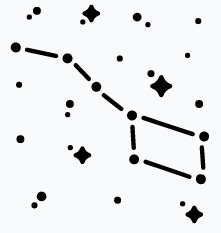 COMP. LECTORA: LA LLEGENDA D’ORIÓ, L’ESCORPÍ I LES PLÈYADESEL RICKY ENS HA EXPLICAT LA LLEGENDA DE L’ESCORPÍ, ORIÓ I LES GERMANES PLÈYADES. TORNA A LLEGIR LA HISTÒRIA I RESPON A LES PREGUNTES. 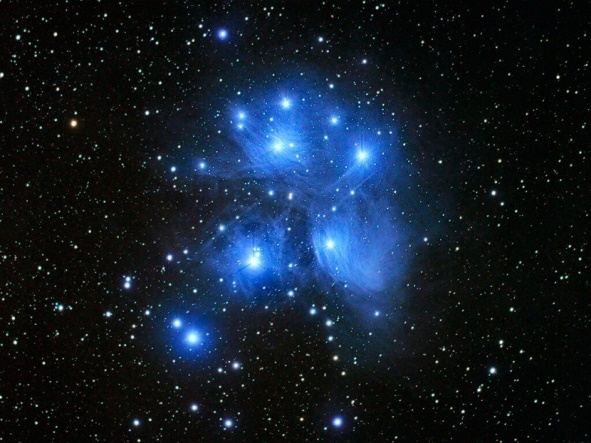 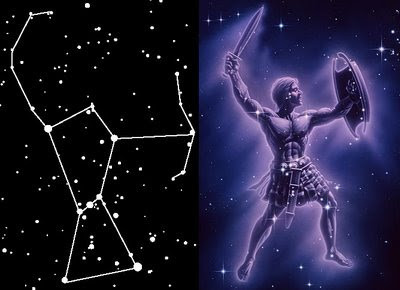 QUANTES GERMANES EREN LES PLÈYADES?DUESTRESSET ZEUS VOLIA QUE FOSSIN PARELLA?SINOQUIN ANIMAL VA ENVIAR ZEUS PER MATAR A ORIÓ?UNA SERPUN ESCORPÍA QUINA PART DEL COS VA FERIR L’ESCORPÍ A ORIÓ?A L’ESPATLLAA LA CAMA